 7th Annual World Interfaith Harmony Assembly  			 “LOVE is the ANSWER”Monday, Feb. 6, 2017, 6:30 to 8 p.m Reception to followUniversity United Methodist Church, 1085 E. Genesee Street, Syracuse         	 (This event is free and open to the public.)Join InterFaith Works of CNY and Women Transcending Boundaries as we spread the message of harmony and tolerance, by showcasing and celebrating the many faith traditions in Central New York. 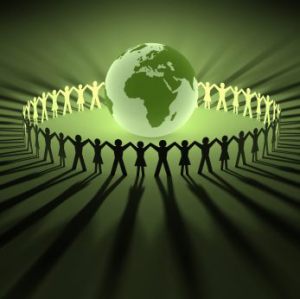 For more information contact:Daryl Files at (315) 449-3552, ext. 208, dfiles@interfaithworkscny.org.www.worldinterfaithharmonyweek.com World Interfaith Harmony Week has been celebrated since 2010 when it was first proposed at the United Nations General Assembly by King Abdullah II of Jordan. It provides a platform for all interfaith and goodwill organizations to demonstrate their impact and necessity. The movement is strengthened by building ties among world religions, educating ourselves about each other, and helping our community appreciate the beauty and diversity of our faith traditions and our diverse cultures.